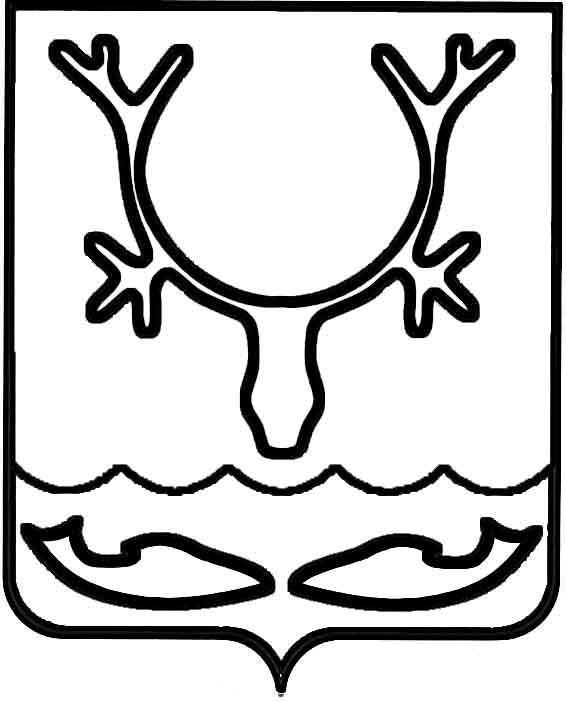 Администрация МО "Городской округ "Город Нарьян-Мар"ПОСТАНОВЛЕНИЕот “____” __________________ № ____________		г. Нарьян-МарВ соответствии с Трудовым кодексом РФ, Федеральным законом от 25.12.2018 № 481-ФЗ "О внесении изменений в статью 1 Федерального закона "О минимальном размере оплаты труда", решением Совета городского округа "Город Нарьян-Мар"                    от 27.10.2011 № 303-р "Об оплате труда работников муниципальных учреждений МО "Городской округ "Город Нарьян-Мар" Администрация МО "Городской округ "Город Нарьян-Мар"П О С Т А Н О В Л Я Е Т:Внести изменение в Положение об условиях и размерах оплаты труда работников муниципальных учреждений, утвержденное постановлением Администрации МО "Городской округ "Город Нарьян-Мар" от 22.06.2016 № 726, изложив Приложение № 1 к Положению об условиях и размерах оплаты труда работников муниципальных учреждений в редакции согласно приложению 
к настоящему постановлению.Настоящее постановление вступает в силу со дня его официального опубликования, распространяется на правоотношения, возникшие с 1 июня 2019 года,               и действует по 31 июля 2019 года включительно.Приложениек постановлению Администрации МО"Городской округ "Город Нарьян-Мар" от 04.04.2019 № 380"Приложение № 1к Положению об условиях и размерах оплатытруда работников муниципальных учрежденийРазмерыокладов (ставок) по профессиональным квалификационнымгруппам общеотраслевых профессий рабочих".0404.2019380О внесении изменения в Положение                 об условиях и размерах оплаты труда работников муниципальных учреждений, утвержденное постановлением Администрации МО "Городской округ "Город Нарьян-Мар"            от 22.06.2016 № 726Глава МО "Городской округ "Город Нарьян-Мар" О.О.Белак№ п/пНаименование должностиМинимальные оклады (ставки)Повышающий коэффициент по занимаемой должностиМаксимальные размеры должностных окладов123451Профессиональная квалификационная группа "Общеотраслевые профессии рабочих первого уровня"8 206,001.11 квалификационный уровень1.1.1.Наименование профессий рабочих, по которым предусмотрено присвоение 1 квалификационного разряда в соответствии 
с Единым тарифно-квалификационным справочником работ 
и профессий рабочих, 
в том числе: уборщик служебных помещений, сторож (вахтер), дворник; землекоп; подсобный рабочий, рабочий 
по благоустройству населенных пунктов, электрогазосварщик и т. д.1,008 206,001.1.2.Наименование профессий рабочих, по которым предусмотрено присвоение 2 квалификационного разряда в соответствии 
с Единым тарифно-квалификационным справочником работ 
и профессий рабочих, 
в том числе: уборщик производственных помещений, уборщик территорий, подсобный рабочий, рабочий 
по комплексному обслуживанию и ремонту зданий, грузчик; столяр; плотник; землекоп; электросварщик ручной сварки, рабочий ритуальных услуг, рабочий по благоустройству населенных пунктов, дорожный рабочий, станочник широкого профиля, стропальщик, водитель погрузчика, машинист дорожно-транспортной машины, электрогазосварщик и т. д.1,048 535,001.1.3.Наименование профессий рабочих, по которым предусмотрено присвоение 3 квалификационного разряда в соответствии 
с Единым тарифно-квалификационным справочником работ 
и профессий рабочих, 
в том числе: рабочий 
по комплексному обслуживанию и ремонту зданий; землекоп; столяр; плотник; электросварщик ручной сварки, дорожный рабочий, станочник широкого профиля, стропальщик, водитель погрузчика, машинист дорожно-транспортной машины, электрогазосварщик и т. д.1,088 863,001.2.2 квалификационный уровень1.2.1.Профессии рабочих, отнесенные к первому квалификационному уровню, при выполнении работ по профессии 
с производным наименованием "старший" (старший по смене)1,129 191,002Профессиональная квалификационная группа "Общеотраслевые профессии рабочих второго уровня"10 394,002.1.1 квалификационный уровень2.1.1.Наименование профессий рабочих, по которым предусмотрено присвоение 4 квалификационного разряда в соответствии 
с Единым тарифно-квалификационным справочником работ 
и профессий рабочих, 
в том числе: электромонтер по ремонту и обслуживанию электрооборудования, рабочий зеленого хозяйства, водитель автомобиля; машинист, землекоп; столяр; плотник; электросварщик ручной сварки, стропальщик, дорожный рабочий, слесарь по ремонту автомобилей, станочник широкого профиля, водитель погрузчика, машинист экскаватора, машинист дорожно-транспортной машины, машинист автовышки, электрогазосварщик и т. д.1,010 394,002.1.2.Наименование профессий рабочих, по которым предусмотрено присвоение 5 квалификационного разряда в соответствии 
с Единым тарифно-квалификационным справочником работ 
и профессий рабочих, 
в том числе: рабочий 
по благоустройству зданий и сооружений, слесарь-электрик по ремонту электрооборудования; землекоп; столяр; плотник; электросварщик ручной сварки, водитель автомобиля, тракторист, машинист, электромонтер по испытаниям и измерениям; электромонтер по ремонту и обслуживанию электрооборудования, станочник широкого профиля, дорожный рабочий, слесарь по ремонту автомобилей, водитель погрузчика, машинист экскаватора, машинист дорожно-транспортной машины, машинист автовышки, электрогазосварщик, машинист автогрейдера 
и т. д.1,0410 810,002.2.2 квалификационный уровень2.2.1.Наименование профессий рабочих, по которым предусмотрено присвоение 6 - 7 квалификационного разряда в соответствии 
с Единым тарифно-квалификационным справочником работ 
и профессий рабочих, 
в том числе: маляр, плотник; столяр, оператор электронно-вычислительных и вычислительных машин, слесарь по обслуживанию газового оборудования; слесарь-сантехник, слесарь по ремонту автомобилей, электромонтер, водитель автомобиля, машинист; электросварщик ручной сварки; электромонтер по ремонту и обслуживанию электрооборудования, водитель погрузчика 
(6 разряд), машинист экскаватора (6 разряд), машинист дорожно-транспортной машины 
(6 разряд), машинист автовышки и автогидроподъемника, электрогазосварщик 
(6 разряд), машинист автогрейдера (6 разряд), станочник широкого профиля и т. д.1,0811 226,002.3.3 квалификационный уровень2.3.1.Наименование профессий рабочих, по которым предусмотрено присвоение 8 квалификационного разряда в соответствии 
с Единым тарифно-квалификационным справочником работ 
и профессий рабочих1,1211 642,002.4.4 квалификационный уровень12 036,002.4.1.Наименование профессий рабочих, по которым предусмотрено присвоение 9 квалификационного разряда в соответствии 
с Единым тарифно-квалификационным справочником работ 
и профессий рабочих1,012 036,002.4.2.Наименование профессий рабочих, по которым предусмотрено присвоение 10 квалификационного разряда в соответствии 
с Единым тарифно-квалификационным справочником работ 
и профессий рабочих1,0812 999,00